Список кандидатов получивших решение и положительное заключение конкурсной комиссии по внутреннему конкурсу среди государственных служащих на занятие вакантных (временно вакантных) административных государственных должностей корпуса «Б»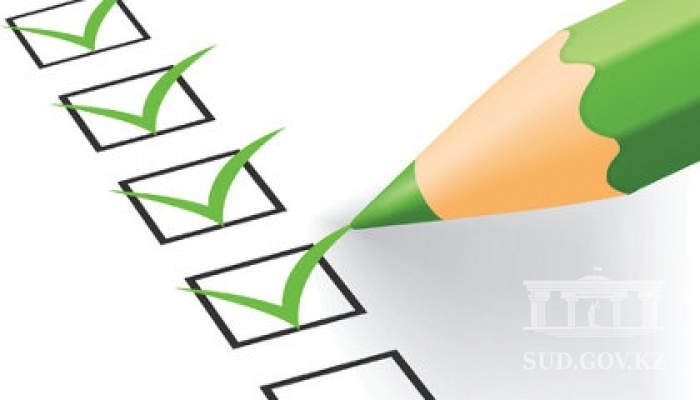 РЕКОМЕНДОВАТЬ:1. Идрисову Азизу Жаныбековну – на должность главный специалист – секретарь судебного заседания Специализированного суда по административным правонарушениям города Павлодара Павлодарской области, С-R-4;2. Кабылшаитову Жулдыз Жанатовну  – на должность главный специалист – секретарь судебного заседания суда №2 города Павлодар Павлодарской области, С-R-4;3. Атымтай Армана Серікұлы – на должность главный специалист канцелярии Павлодарсого городского суда Павлодарской области, С-R-4;4. Рамазанову Эльмиру Жасулановну – на должность главный специалист канцелярии Специализированного межрайонного административного суда Павлодарской области, С-R-4;5. Байбуринову Тогжан Багланкызы – на должность главный специалист канцелярии Павлодарсого городского суда Павлодарской области, С-R-4;